NEMŠČINA KOT 2. TUJI JEZIK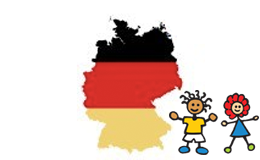 Neobvezni izbirni predmet nemščina (NIP) se bo v šolskem letu 2014/2015 izvajal v četrtem razredu. Obsega 70 ur pouka, ki se izvajajo dvakrat tedensko. Znanje tujih jezikov je v današnjem času zelo pomembno, zato je potrebno jezikovno znanje čim bolj negovati. Otroci znanje tujega jezika usvajajo hitro in povsem neobremenjeno in prav zato je to znanje, ki ostane za celo življenje.Predmet je namenjen učencem, ki se prvič srečajo z nemškim jezikom.Nemščina je učencem blizu, saj precej besed poznajo že iz vsakdanjega govora, npr.žajfa (Seife) 		              fuzbal (Fußball)			     flaša (Flasche)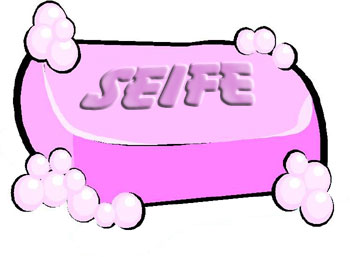 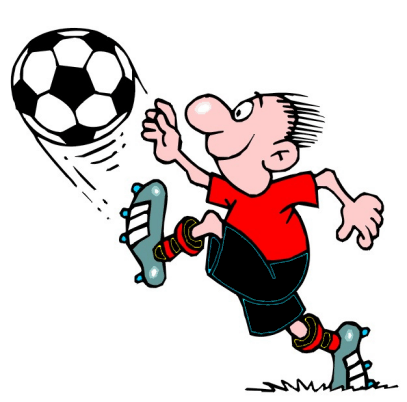 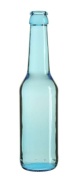 kelnar (Kellner)		   šrauf (Schraube)                           štrudel (Strudel)                                                  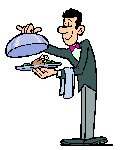 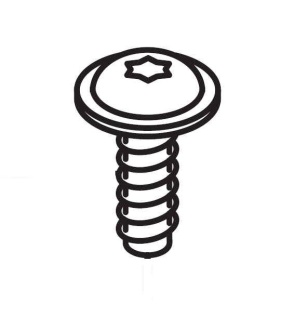 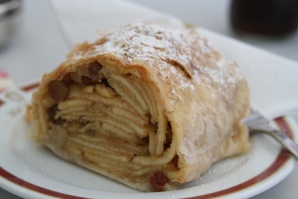 Med drugim je izbirni predmet nemščina zelo dobra priprava na drugi tuji jezik v srednji šoli. Pouk NIP bo potekal na zabaven in sproščen način:jezik bomo usvajali skozi zgodbice in pesmi;veliko pogovorov: igra vlog, dialogi, ...kombinacija z metodo CLIL*: učenje tujega jezika s pomočjo vsebin drugih šolskih predmetov;spoznavanje navad in običajev nemško govorečih držav;igre, ob katerih se otroci ne zavedajo, da se učijo tudi slovnico, spodbujajo pa otrokovo motiviranost in govor v tujem jezikuNa kakšen način se bomo učili nemščine? – Spielerisch Deutsch lernen? – Ja, na zabaven …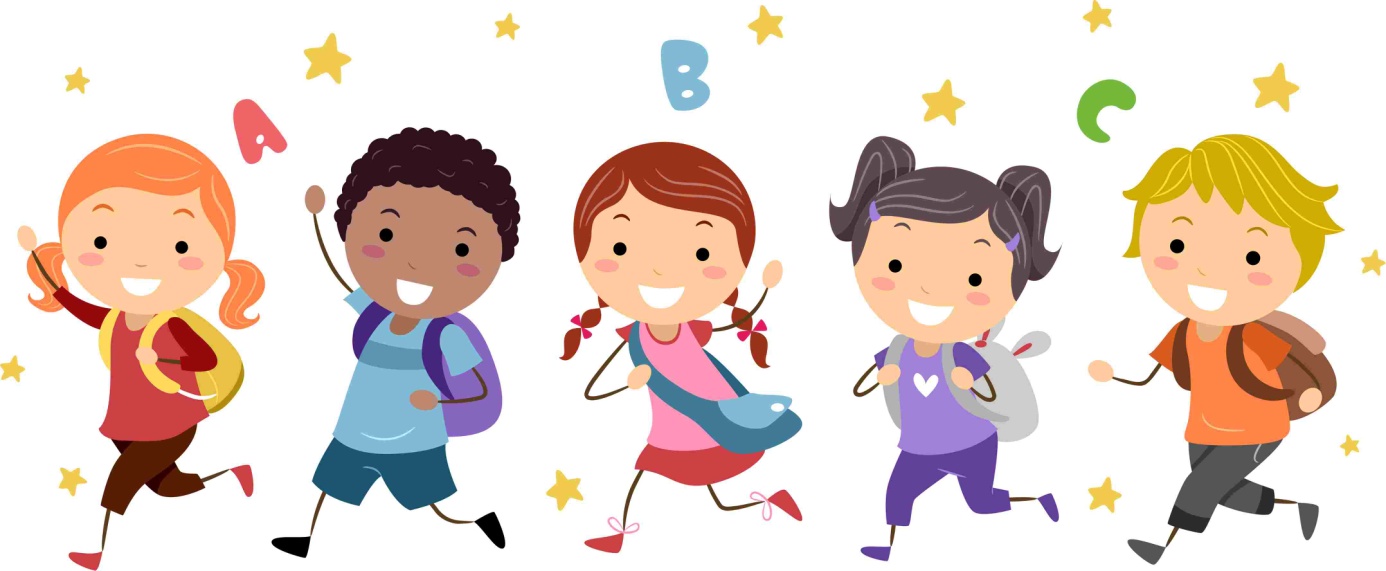 Otroci bodo pri pouku potrebovali velik zvezek s črtami, lepilo in pisala. Naše učno gradivo bomo ustvarjali skupaj, zato nakup učbenika ali delovnega zvezka ne bo potreben.TEME, predvidene za drugo vzgojno-izobraževalno obdobje:• Jaz: osebni podatki• Šola: razred, učilnica, šolske potrebščine, šolski vsakdanjik• Dom in družina: člani družine, prijatelji, sošolci, hiša, stanovanje, vsakdanja opravila• Prosti čas: konjički, šport, igre• Oblačila in obutev• Jedi in pijače: obroki hrane, priprava hrane• Čas: ure, dnevi, deli dneva, letni časi, koledar• Telo in zdravje: deli telesa, nega telesa, osebna higiena, zdrava prehrana, bolezni• Naravno okolje: vreme, narava, pokrajina, mesto, kraj, živali• Prazniki: rojstni dan, božič, itd.• Pesmice, igre, uganke, rime, zgodbice*Opis metode CLIL:Kako poteka? Nekaj konkretnih primerov: spoznavanje okolja: spoznavamo različne države, jezike in narodnosti, spoznajmo živila v piramidi zdrave prehrane, kakšno je vreme v posameznih letnih časih, kako praznujemo posamezne praznike… matematika: računamo po nemško glasba: petje znanih pesmic v nemščiniPrednosti poučevanja po metodi CLIL zvišuje otrokovo motivacijo za učenje tujega jezika – otrokovo zanimanje za tuji jezik se z učenjem s pomočjo vsebin drugih šolskih predmetov močno poveča otrok intuitivno usvaja jezik prek raznovrstnih učnih vsebin utrjuje otrokovo zaupanje v jezik in predmet, ki se ga uči splošna razgledanost se stalno izboljšuje* CLIL: Content Language Integrated Learning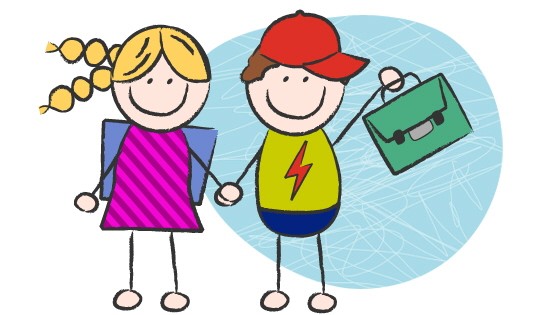 